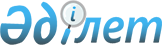 2015 жылға қоғамдық жұмыстарды ұйымдастыру туралы
					
			Күшін жойған
			
			
		
					Қызылорда облысы Шиелі ауданы әкімдігінің 2015 жылғы 30 қаңтардағы № 414 қаулысы. Қызылорда облысының Әділет департаментінде 2015 жылғы 19 ақпанда № 4875 болып тіркелді. Қолданылу мерзімінің аяқталуына байланысты күші жойылды - Қызылорда облысы Шиелі ауданы әкімдігінің 2016 жылғы 14 қаңтардағы № 08/1-3/40 хатымен)      Ескерту. Қолданылу мерзімінің аяқталуына байланысты күші жойылды - Қызылорда облысы Шиелі ауданы әкімдігінің 14.01.2016 № 08/1-3/40 хатымен).

      "Қазақстан Республикасындағы жергiлiктi мемлекеттiк басқару және өзiн-өзi басқару туралы" Қазақстан Республикасының 2001 жылғы 23 қаңтардағы Заңына және "Халықты жұмыспен қамту туралы" Қазақстан Республикасының 2001 жылғы 23 қаңтардағы Заңына сәйкес аудан әкiмдiгi ҚАУЛЫ ЕТЕДI:

      Қосымшаға сәйкес 2015 жылға қоғамдық жұмыстар жүргізілетін ұйымдардың тiзбесі, қоғамдық жұмыстардың түрлерi, көлемi мен нақты жағдайлары, қатысушылардың еңбек ақысының мөлшерi және оларды қаржыландырудың көздерi бекiтiлсiн, қоғамдық жұмыстарға сұраныс пен ұсыныс айқындалсын.

      Шиелі аудандық жұмыспен қамту, әлеуметтік бағдарламалар және азаматтық хал актілерін тіркеу бөлімі" коммуналдық мемлекеттік мекемесі қоғамдық жұмыстарға жұмыссыздарды жолдауды қамтамасыз етсін.

      Ескерту. 2-тармақ жаңа редакцияда - Қызылорда облысы Шиелі ауданы әкімдігінің 22.04.2013 № 490 қаулысымен (алғашқы ресми жарияланған күнінен кейін күнтізбелік он күн өткен соң қолданысқа енгізіледі).

       Осы қаулының орындалуын бақылау аудан әкiмiнiң орынбасары Б.Ысмағұловқа жүктелсiн.

       Осы қаулы алғашқы ресми жарияланған күнiнен кейiн күнтiзбелiк он күн өткен соң қолданысқа енгiзiледi.

 2015 жылға қоғамдық жұмыстар жүргізілетін ұйымдардың тізбесі, қоғамдық жұмыстардың түрлері, көлемі мен нақты жағдайлары, қатысушылардың еңбек ақысының мөлшері және оларды қаржыландырудың көздері, қоғамдық жұмыстарға сұраныс пен ұсыныс      Ескерту. Қосымша жаңа редакцияда - Қызылорда облысы Шиелі ауданы әкімдігінің 22.04.2013 № 490 қаулысымен (алғашқы ресми жарияланған күнінен кейін күнтізбелік он күн өткен соң қолданысқа енгізіледі).


					© 2012. Қазақстан Республикасы Әділет министрлігінің «Қазақстан Республикасының Заңнама және құқықтық ақпарат институты» ШЖҚ РМК
				
      Аудан әкімі

Қ.Сәрсенбаев
Шиелі ауданы әкiмдiгiнiң
2015 жылғы 30 қаңтардағы
№ 414 қаулысына қосымша№

Ұйымдардың тізбесі

Қоғамдық жұмыстардың түрлері

Қоғамдық жұмыстардың көлемі мен нақты жағдайлары

Қатысушылардың еңбегіне төленетін ақының мөлшері 

Қаржыландыру көздері

Қоғамдық жұмыстарға сұраныс (адам саны)

Қоғамдық жұмыстарға ұсыныс (адам саны)

1

2

3

4

5

6

7

8

1

"Шиелі ауданы әкімінің аппараты" мемлекеттік мекемесі

Әртүрлі құжаттарды өңдеу жөніндегі техникалық жұмыстар 

1500 дана құжат. 

Толық емес жұмыс күні жағдайында және икемді график бойынша

Қазақстан Республикасының Бюджет кодексіне сәйкес ең төменгі жалақы мөлшерінде 

Жергілікті бюджет

4

4

2

"Шиелі кенті әкімі аппараты" мемлекеттік мекемесі

Әртүрлі құжаттарды өңдеу жөніндегі техникалық жұмыстар

430 дана құжат. 

Толық емес жұмыс күні жағдайында және икемді график бойынша

Қазақстан Республикасының Бюджет кодексіне сәйкес ең төменгі жалақы мөлшерінде 

 

Жергілікті бюджет

32

32

2

"Шиелі кенті әкімі аппараты" мемлекеттік мекемесі

көркейту және санитарлық тазарту жөніндегі жұмыстар 

3200 дана ағаш егу, әктеу.

Толық емес жұмыс күні жағдайында және икемді график бойынша

Қазақстан Республикасының Бюджет кодексіне сәйкес ең төменгі жалақы мөлшерінде 

 

Жергілікті бюджет

90

90

 

3

"Ақмая ауылдық округі әкімінің аппараты" мемлекеттік мекемесі

Әртүрлі құжаттарды өңдеу жөніндегі техникалық жұмыстар 

310 дана құжат.

Толық емес жұмыс күні жағдайында және икемді график бойынша

 

Қазақстан Республикасының Бюджет кодексіне сәйкес ең төменгі жалақы мөлшерінде

Жергілікті бюджет

2

 

2

3

"Ақмая ауылдық округі әкімінің аппараты" мемлекеттік мекемесі

көркейту және санитарлық тазарту жөніндегі жұмыстар 

 1000 дана ағаш егу, әктеу.

Толық емес жұмыс күні жағдайында және икемді график бойынша

Қазақстан Республикасының Бюджет кодексіне сәйкес ең төменгі жалақы мөлшерінде

Жергілікті бюджет

10

10

4

"Алмалы ауылдық округі әкімінің аппараты" мемлекеттік мекемесі

Әртүрлі құжаттарды өңдеу жөніндегі техникалық жұмыстар 

450 дана құжат.

Толық емес жұмыс күні жағдайында және икемді график бойынша

Қазақстан Республикасының Бюджет кодексіне сәйкес ең төменгі жалақы мөлшерінде 

 

Жергілікті бюджет

2

 

2

4

"Алмалы ауылдық округі әкімінің аппараты" мемлекеттік мекемесі

көркейту және санитарлық тазарту жөніндегі жұмыстар 

2000 дана ағаш егу, әктеу.

Толық емес жұмыс күні жағдайында және икемді график бойынша

Қазақстан Республикасының Бюджет кодексіне сәйкес ең төменгі жалақы мөлшерінде 

 

Жергілікті бюджет

10

10

5

"Бәйгеқұм ауылдық округі әкімінің аппараты" мемлекеттік мекемесі

Әртүрлі құжаттарды өңдеу жөніндегі техникалық жұмыстар 

300 дана құжат.

Толық емес жұмыс күні жағдайында және икемді график бойынша

Қазақстан Республикасының Бюджет кодексіне сәйкес ең төменгі жалақы мөлшерінде 

 

Жергілікті бюджет

2

 

2

5

"Бәйгеқұм ауылдық округі әкімінің аппараты" мемлекеттік мекемесі

көркейту және санитарлық тазарту жөніндегі жұмыстар 

 1800 дана ағаш егу, 

 әктеу.

Толық емес жұмыс күні жағдайында және икемді график бойынша

Қазақстан Республикасының Бюджет кодексіне сәйкес ең төменгі жалақы мөлшерінде 

 

Жергілікті бюджет

10

10

6

"Гигант ауылдық округі әкімінің аппараты" мемлекеттік мекемесі

Әртүрлі құжаттарды өңдеу жөніндегі техникалық жұмыстар 

700 дана құжат. 

Толық емес жұмыс күні жағдайында және икемді график бойынша 

Қазақстан Республикасының Бюджет кодексіне сәйкес ең төменгі жалақы мөлшерінде 

 

Жергілікті бюджет

2

 

2

6

"Гигант ауылдық округі әкімінің аппараты" мемлекеттік мекемесі

көркейту және санитарлық тазарту жөніндегі жұмыстар 

1800 дана ағаш егу, әктеу.

Толық емес жұмыс күні жағдайында және икемді график бойынша 

Қазақстан Республикасының Бюджет кодексіне сәйкес ең төменгі жалақы мөлшерінде 

 

Жергілікті бюджет

10

10

7

"Еңбекші ауылдық округі әкімінің аппараты" мемлекеттік мекемесі

Әртүрлі құжаттарды өңдеу жөніндегі техникалық жұмыстар 

 200 дана құжат.

Толық емес жұмыс күні жағдайында және икемді график бойынша

Қазақстан Республикасының Бюджет кодексіне сәйкес ең төменгі жалақы мөлшерінде 

 

Жергілікті бюджет

2

 

2

7

"Еңбекші ауылдық округі әкімінің аппараты" мемлекеттік мекемесі

көркейту және санитарлық тазарту жөніндегі жұмыстар 

 1200 дана ағаш егу, әктеу.

Толық емес жұмыс күні жағдайында және икемді график бойынша 

Қазақстан Республикасының Бюджет кодексіне сәйкес ең төменгі жалақы мөлшерінде 

 

Жергілікті бюджет

10

10

8

"Жуантөбе ауылдық округі әкімінің аппараты" мемлекеттік мекемесі

Әртүрлі құжаттарды өңдеу жөніндегі техникалық жұмыстар 

300 дана құжат. 

Толық емес жұмыс күні жағдайында және икемді график бойынша

Қазақстан Республикасының Бюджет кодексіне сәйкес ең төменгі жалақы мөлшерінде 

 

Жергілікті бюджет

2

 

2

8

"Жуантөбе ауылдық округі әкімінің аппараты" мемлекеттік мекемесі

көркейту және санитарлық тазарту жөніндегі жұмыстар 

1500 дана ағаш егу, әктеу.

Толық емес жұмыс күні жағдайында және икемді график бойынша

Қазақстан Республикасының Бюджет кодексіне сәйкес ең төменгі жалақы мөлшерінде 

 

Жергілікті бюджет

10

10

9

"Жөлек ауылдық округі әкімінің аппараты" Мемлекеттік мекемесі

Әртүрлі құжаттарды өңдеу жөніндегі техникалық жұмыстар 

500 дана құжат.

Толық емес жұмыс күні жағдайында және икемді график бойынша 

Қазақстан Республикасының Бюджет кодексіне сәйкес ең төменгі жалақы мөлшерінде 

 

Жергілікті бюджет

2

 

2

9

"Жөлек ауылдық округі әкімінің аппараты" Мемлекеттік мекемесі

көркейту және санитарлық тазарту жөніндегі жұмыстар 

2600 дана ағаш егу, әктеу.

Толық емес жұмыс күні жағдайында және икемді график бойынша 

Қазақстан Республикасының Бюджет кодексіне сәйкес ең төменгі жалақы мөлшерінде 

 

Жергілікті бюджет

10

10

10

"Иіркөл ауылдық округі әкімінің аппараты" мемлекеттік мекемесі

Әртүрлі құжаттарды өңдеу жөніндегі техникалық жұмыстар 

350 дана құжат.

Толық емес жұмыс күні жағдайында және икемді график бойынша

Қазақстан Республикасының Бюджет кодексіне сәйкес ең төменгі жалақы мөлшерінде 

 

Жергілікті бюджет

2

 

2

10

"Иіркөл ауылдық округі әкімінің аппараты" мемлекеттік мекемесі

көркейту және санитарлық тазарту жөніндегі жұмыстар 

 2000 дана ағаш егу, әктеу.

Толық емес жұмыс күні жағдайында және икемді график бойынша

Қазақстан Республикасының Бюджет кодексіне сәйкес ең төменгі жалақы мөлшерінде 

 

Жергілікті бюджет

10

10

11

"Керделі ауылдық округі әкімінің аппараты" мемлекеттік мекемесі

Әртүрлі құжаттарды өңдеу жөніндегі техникалық жұмыстар 

 400 дана құжат.

Толық емес жұмыс күні жағдайында және икемді график бойынша

Қазақстан Республикасының Бюджет кодексіне сәйкес ең төменгі жалақы мөлшерінде 

 

Жергілікті бюджет

2

 

2

11

"Керделі ауылдық округі әкімінің аппараты" мемлекеттік мекемесі

көркейту және санитарлық тазарту жөніндегі жұмыстар 

 2600 дана ағаш егу, әктеу.

Толық емес жұмыс күні жағдайында және икемді график бойынша

Қазақстан Республикасының Бюджет кодексіне сәйкес ең төменгі жалақы мөлшерінде 

 

Жергілікті бюджет

10

10

12

"Қарғалы ауылдық округі әкімінің аппараты" мемлекеттік мекемесі

Әртүрлі құжаттарды өңдеу жөніндегі техникалық жұмыстар 

300 дана құжат.

Толық емес жұмыс күні жағдайында және икемді график бойынша

Қазақстан Республикасының Бюджет кодексіне сәйкес ең төменгі жалақы мөлшерінде 

 

Жергілікті бюджет

2

 

2

12

"Қарғалы ауылдық округі әкімінің аппараты" мемлекеттік мекемесі

көркейту және санитарлық тазарту жөніндегі жұмыстар 

 500 дана ағаш егу, 

 әктеу. 

Толық емес жұмыс күні жағдайында және икемді график бойынша

Қазақстан Республикасының Бюджет кодексіне сәйкес ең төменгі жалақы мөлшерінде 

 

Жергілікті бюджет

8

8

13

"Тартоғай ауылдық округі әкімінің аппараты" мемлекеттік мекемесі

Әртүрлі құжаттарды өңдеу жөніндегі техникалық жұмыстар 

250 дана құжат.

 

Толық емес жұмыс күні жағдайында және икемді график бойынша

Қазақстан Республикасының Бюджет кодексіне сәйкес ең төменгі жалақы мөлшерінде 

 

Жергілікті бюджет

2

2

13

"Тартоғай ауылдық округі әкімінің аппараты" мемлекеттік мекемесі

көркейту және санитарлық тазарту жөніндегі жұмыстар 

2000 дана ағаш егу, әктеу.

Толық емес жұмыс күні жағдайында және икемді график бойынша

Қазақстан Республикасының Бюджет кодексіне сәйкес ең төменгі жалақы мөлшерінде 

 

Жергілікті бюджет

8

8

14

"Сұлутөбе ауылдық округі әкімінің аппараты" мемлекеттік мекемесі

Әртүрлі құжаттарды өңдеу жөніндегі техникалық жұмыстар 

300 дана құжат.

Толық емес жұмыс күні жағдайында және икемді график бойынша

Қазақстан Республикасының Бюджет кодексіне сәйкес ең төменгі жалақы мөлшерінде 

 

Жергілікті бюджет

2

2

14

"Сұлутөбе ауылдық округі әкімінің аппараты" мемлекеттік мекемесі

көркейту және санитарлық тазарту жөніндегі жұмыстар 

5000 дана ағаш егу, әктеу.

Толық емес жұмыс күні жағдайында және икемді график бойынша

Қазақстан Республикасының Бюджет кодексіне сәйкес ең төменгі жалақы мөлшерінде 

 

Жергілікті бюджет

8

8

15

"Талаптан ауылдық округі әкімінің аппараты" мемлекеттік мекемесі

Әртүрлі құжаттарды өңдеу жөніндегі техникалық жұмыстар 

300 дана құжат.

 

Толық емес жұмыс күні жағдайында және икемді график бойынша

Қазақстан Республикасының Бюджет кодексіне сәйкес ең төменгі жалақы мөлшерінде 

 

Жергілікті бюджет

2

 

2

15

"Талаптан ауылдық округі әкімінің аппараты" мемлекеттік мекемесі

көркейту және санитарлық тазарту жөніндегі жұмыстар 

1500 дана ағаш егу, әктеу.

Толық емес жұмыс күні жағдайында және икемді график бойынша

Қазақстан Республикасының Бюджет кодексіне сәйкес ең төменгі жалақы мөлшерінде 

 

Жергілікті бюджет

10

10

16

"Төңкеріс ауылдық округі әкімінің аппараты" мемлекеттік мекемесі

Әртүрлі құжаттарды өңдеу жөніндегі техникалық жұмыстар 

250 дана құжат.

Толық емес жұмыс күні жағдайында және икемді график бойынша

Қазақстан Республикасының Бюджет кодексіне сәйкес ең төменгі жалақы мөлшерінде 

 

Жергілікті бюджет

2

 

2

16

"Төңкеріс ауылдық округі әкімінің аппараты" мемлекеттік мекемесі

көркейту және санитарлық тазарту жөніндегі жұмыстар 

 1200 дана ағаш егу, әктеу.

Толық емес жұмыс күні жағдайында және икемді график бойынша

Қазақстан Республикасының Бюджет кодексіне сәйкес ең төменгі жалақы мөлшерінде 

 

Жергілікті бюджет

10

10

17

"Телікөл ауылдық округі әкімінің аппараты" мемлекеттік мекемесі

Әртүрлі құжаттарды өңдеу жөніндегі техникалық жұмыстар 

350 дана құжат.

 

Толық емес жұмыс күні жағдайында және икемді график бойынша

Қазақстан Республикасының Бюджет кодексіне сәйкес ең төменгі жалақы мөлшерінде 

 

Жергілікті бюджет

2

 

2

17

"Телікөл ауылдық округі әкімінің аппараты" мемлекеттік мекемесі

көркейту және санитарлық тазарту жөніндегі жұмыстар 

1800 дана ағаш егу, әктеу. 

Толық емес жұмыс күні жағдайында және икемді график бойынша

Қазақстан Республикасының Бюджет кодексіне сәйкес ең төменгі жалақы мөлшерінде 

 

Жергілікті бюджет

10

10

18

"Ақтоған ауылдық округі әкімінің аппараты" мемлекеттік мекемесі

Әртүрлі құжаттарды өңдеу жөніндегі техникалық жұмыстар 

250 дана құжат.

Толық емес жұмыс күні жағдайында және икемді график бойынша

Қазақстан Республикасының Бюджет кодексіне сәйкес ең төменгі жалақы мөлшерінде 

 

Жергілікті бюджет

2

 

2

18

"Ақтоған ауылдық округі әкімінің аппараты" мемлекеттік мекемесі

көркейту және санитарлық тазарту жөніндегі жұмыстар 

700 дана ағаш егу, 

әктеу. 

Толық емес жұмыс күні жағдайында және икемді график бойынша 

Қазақстан Республикасының Бюджет кодексіне сәйкес ең төменгі жалақы мөлшерінде 

 

Жергілікті бюджет

10

10

19

"Бестам ауылдық округі әкімінің аппараты" мемлекеттік мекемесі

Әртүрлі құжаттарды өңдеу жөніндегі техникалық жұмыстар 

дана құжат.

Толық емес жұмыс күні жағдайында және икемді график бойынша

Қазақстан Республикасының Бюджет кодексіне сәйкес ең төменгі жалақы мөлшерінде 

 

Жергілікті бюджет

2

 

2

19

"Бестам ауылдық округі әкімінің аппараты" мемлекеттік мекемесі

көркейту және санитарлық тазарту жөніндегі жұмыстар 

670 дана ағаш егу, 

әктеу.

Толық емес жұмыс күні жағдайында және икемді график бойынша

 

Қазақстан Республикасының Бюджет кодексіне сәйкес ең төменгі жалақы мөлшерінде 

 

Жергілікті бюджет

10

10

20

"Майлытоғай ауылдық округі әкімінің аппараты" мемлекеттік мекемесі

Әртүрлі құжаттарды өңдеу жөніндегі техникалық жұмыстар 

200 дана құжат.

Толық емес жұмыс күні жағдайында және икемді график бойынша

Қазақстан Республикасының Бюджет кодексіне сәйкес ең төменгі жалақы мөлшерінде 

 

Жергілікті бюджет

2

 

2

20

"Майлытоғай ауылдық округі әкімінің аппараты" мемлекеттік мекемесі

көркейту және санитарлық тазарту жөніндегі жұмыстар 

 80 дана ағаш егу, 

әктеу.

Толық емес жұмыс күні жағдайында және икемді график бойынша

Қазақстан Республикасының Бюджет кодексіне сәйкес ең төменгі жалақы мөлшерінде 

 

Жергілікті бюджет

10

10

21

"Жиделіарық ауылдық округі әкімінің аппараты" мемлекеттік мекемесі

Әртүрлі құжаттарды өңдеу жөніндегі техникалық жұмыстар 

205 дана құжат.

Толық емес жұмыс күні жағдайында және икемді график бойынша

Қазақстан Республикасының Бюджет кодексіне сәйкес ең төменгі жалақы мөлшерінде 

 

Жергілікті бюджет

2

 

2

21

"Жиделіарық ауылдық округі әкімінің аппараты" мемлекеттік мекемесі

көркейту және санитарлық тазарту жөніндегі жұмыстар 

80 дана ағаш егу, 

әктеу. 

Толық емес жұмыс күні жағдайында және икемді график бойынша

Қазақстан Республикасының Бюджет кодексіне сәйкес ең төменгі жалақы мөлшерінде 

 

Жергілікті бюджет

8

8

22

"Қоғалы ауылдық округі әкімінің аппараты" мемлекеттік мекемесі

Әртүрлі құжаттарды өңдеу жөніндегі техникалық жұмыстар 

130 дана құжат.

Толық емес жұмыс күні жағдайында және икемді график бойынша

Қазақстан Республикасының Бюджет кодексіне сәйкес ең төменгі жалақы мөлшерінде 

Жергілікті бюджет

2

2

22

"Қоғалы ауылдық округі әкімінің аппараты" мемлекеттік мекемесі

көркейту және санитарлық тазарту жөніндегі жұмыстар 

750 дана ағаш егу, 

әктеу. 

Толық емес жұмыс күні жағдайында және икемді график бойынша

Қазақстан Республикасының Бюджет кодексіне сәйкес ең төменгі жалақы мөлшерінде 

Жергілікті бюджет

8

8

23

"Ортақшыл ауылдық округі әкімінің аппараты" мемлекеттік мекемесі

Әртүрлі құжаттарды өңдеу жөніндегі техникалық жұмыстар 

180 дана құжат.

Толық емес жұмыс күні жағдайында және икемді график бойынша

Қазақстан Республикасының Бюджет кодексіне сәйкес ең төменгі жалақы мөлшерінде 

 

Жергілікті бюджет

2

 

2

23

"Ортақшыл ауылдық округі әкімінің аппараты" мемлекеттік мекемесі

көркейту және санитарлық тазарту жөніндегі жұмыстар 

 500 дана ағаш егу, әктеу. 

Толық емес жұмыс күні жағдайында және икемді график бойынша

Қазақстан Республикасының Бюджет кодексіне сәйкес ең төменгі жалақы мөлшерінде 

 

Жергілікті бюджет

10

10

24

"Жаңатұрмыс ауылдық округі әкімінің аппараты" мемлекеттік мекемесі

Әртүрлі құжаттарды өңдеу жөніндегі техникалық жұмыстар 

400 дана құжат. 

Толық емес жұмыс күні жағдайында және икемді график бойынша

Қазақстан Республикасының Бюджет кодексіне сәйкес ең төменгі жалақы мөлшерінде 

 

Жергілікті бюджет

2

 

2

24

"Жаңатұрмыс ауылдық округі әкімінің аппараты" мемлекеттік мекемесі

көркейту және санитарлық тазарту жөніндегі жұмыстар 

650 дана ағаш егу, 

әктеу. 

Толық емес жұмыс күні жағдайында және икемді график бойынша

Қазақстан Республикасының Бюджет кодексіне сәйкес ең төменгі жалақы мөлшерінде 

 

Жергілікті бюджет

10

10

25

"Шиелі аудандық білім бөлімі" мемлекеттік мекемесі

 

Әртүрлі құжаттарды өңдеу жөніндегі техникалық жұмыстар

350 дана құжат.

 

Толық емес жұмыс күні жағдайында және икемді график бойынша

Қазақстан Республикасының Бюджет кодексіне сәйкес ең төменгі жалақы мөлшерінде 

Жергілікті бюджет

2

2

26

"Шиелі аудандық мәдениет және тілдерді дамыту бөлімі" мемлекеттік мекемесі

Әртүрлі құжаттарды өңдеу жөніндегі техникалық жұмыстар

150 дана құжат. 

Толық емес жұмыс күні жағдайында және икемді график бойынша

Қазақстан Республикасының Бюджет кодексіне сәйкес ең төменгі жалақы мөлшерінде 

Жергілікті бюджет

4

 

4

27

"Шиелі аудандық жұмыспен қамту, әлеуметтік бағдарламалар және азаматтық хал актілерін тіркеу бөлімі" коммуналдық мемлекеттік мекемесі

Әртүрлі құжаттарды өңдеу жөніндегі техникалық жұмыстар

10000 дана құжат. 

Толық емес жұмыс күні жағдайында және икемді график бойынша

Қазақстан Республикасының Бюджет кодексіне сәйкес ең төменгі жалақы мөлшерінде 

Жергілікті бюджет

19

 

19

28

"Шиелі аудандық тұрғын үй- коммуналдық шаруашылық, жолаушылар көлігі және автомобиль жолдары бөлімі" мемлекеттік мекемесі

Әртүрлі құжаттарды өңдеу жөніндегі техникалық жұмыстар 

150 дана құжат.

 

Толық емес жұмыс күні жағдайында және икемді график бойынша

Қазақстан Республикасының Бюджет кодексіне сәйкес ең төменгі жалақы мөлшерінде 

Жергілікті бюджет

2

 

2

29

"Шиелі аудандық құрылыс бөлімі" мемлекеттік мекемесі

 

Әртүрлі құжаттарды өңдеу жөніндегі техникалық жұмыстар

дана құжат.

Толық емес жұмыс күні жағдайында және икемді график бойынша

Қазақстан Республикасының Бюджет кодексіне сәйкес ең төменгі жалақы мөлшерінде

Жергілікті бюджет

2

2

30

"Шиелі аудандық ішкі саясат бөлімі" мемлекеттік мекемесі

Әртүрлі құжаттарды өңдеу жөніндегі техникалық жұмыстар

300 дана құжат. 

 

Толық емес жұмыс күні жағдайында және икемді график бойынша

Қазақстан Республикасының Бюджет кодексіне сәйкес ең төменгі жалақы мөлшерінде

Жергілікті бюджет

2

2

31

"Шиелі аудандық дене шынықтыру және спорт бөлімі" мемлекеттік мекемесі

Әртүрлі құжаттарды өңдеу жөніндегі техникалық жұмыстар

150 дана құжат. 

 

Толық емес жұмыс күні жағдайында және икемді график бойынша

Қазақстан Республикасының Бюджет кодексіне сәйкес ең төменгі жалақы мөлшерінде

Жергілікті бюджет

1

1

32

"Шиелі аудандық ауыл шаруашылығы бөлімі" мемлекеттік мекемесі 

Әртүрлі құжаттарды өңдеу жөніндегі техникалық жұмыстар

100 дана құжат. 

Толық емес жұмыс күні жағдайында және икемді график бойынша

Қазақстан Республикасының Бюджет кодексіне сәйкес ең төменгі жалақы мөлшерінде

Жергілікті бюджет

3

3

33

"Шиелі аудандық экономика және бюджеттік жоспарлау бөлімі" мемлекеттік мекемесі 

Әртүрлі құжаттарды өңдеу жөніндегі техникалық жұмыстар

150 дана құжат. 

Толық емес жұмыс күні жағдайында және икемді график бойынша

Қазақстан Республикасының Бюджет кодексіне сәйкес ең төменгі жалақы мөлшерінде

Жергілікті бюджет

3

3

34

"Шиелі аудандық қаржы бөлімі" мемлекеттік мекемесі

 

Әртүрлі құжаттарды өңдеу жөніндегі техникалық жұмыстар

200 дана құжат. 

Толық емес жұмыс күні жағдайында және икемді график бойынша

Қазақстан Республикасының Бюджет кодексіне сәйкес ең төменгі жалақы мөлшерінде

Жергілікті бюджет

2

2

35

"Шиелі аудандық кәсіпкерлік, өнеркәсіп және туризм бөлімі" мемлекеттік мекемесі

Әртүрлі құжаттарды өңдеу жөніндегі техникалық жұмыстар

250 дана құжат. 

Толық емес жұмыс күні жағдайында және икемді график бойынша

Қазақстан Республикасының Бюджет кодексіне сәйкес ең төменгі жалақы мөлшерінде

Жергілікті бюджет

2

2

36

"Шиелі аудандық cәулет және қала құрылысы бөлімі" мемлекеттік мекемесі

Әртүрлі құжаттарды өңдеу жөніндегі техникалық жұмыстар

150 дана құжат.

Толық емес жұмыс күні жағдайында және икемді график бойынша

Қазақстан Республикасының Бюджет кодексіне сәйкес ең төменгі жалақы мөлшерінде

Жергілікті бюджет

2

2

37

"Шиелі аудандық жер қатынастары бөлімі" мемлекеттік мекемесі

Әртүрлі құжаттарды өңдеу жөніндегі техникалық жұмыстар

100 дана құжат.

 

Толық емес жұмыс күні жағдайында және икемді график бойынша

Қазақстан Республикасының Бюджет кодексіне сәйкес ең төменгі жалақы мөлшерінде

Жергілікті бюджет

2

2

 

38

"Шиелі аудандық ветеринария және ветеринариялық бақылау бөлімі" коммуналдық мемлекеттік мекемесі

Әртүрлі құжаттарды өңдеу жөніндегі техникалық жұмыстар

300 дана құжат.

 

Толық емес жұмыс күні жағдайында және икемді график бойынша

Қазақстан Республикасының Бюджет кодексіне сәйкес ең төменгі жалақы мөлшерінде

 

Жергілікті бюджет

2

2

39

"Шиелі ауданының мәслихат аппараты" мемлекеттік мекемесі

Әртүрлі құжаттарды өңдеу жөніндегі техникалық жұмыстар

150 дана құжат. 

 

Толық емес жұмыс күні жағдайында және икемді график бойынша

Қазақстан Республикасының Бюджет кодексіне сәйкес ең төменгі жалақы мөлшерінде

 

Жергілікті бюджет

3

3

40

Қазақстан Республикасы Қорғаныс министрлігінің "Қызылорда облысы Шиелі ауданының қорғаныс істері жөніндегі бөлімі" республикалық мемлекеттік мекемесі

 

Әртүрлі құжаттарды өңдеу жөніндегі техникалық жұмыстар

5500 дана құжат. 

 

Толық емес жұмыс күні жағдайында және икемді график бойынша

Қазақстан Республикасының Бюджет кодексіне сәйкес ең төменгі жалақы мөлшерінде

Жергілікті бюджет

30

30

41

Қызылорда облысының мұрағаттар мен құжаттама басқармасының "Шиелі аудандық мұрағаты" коммуналдық мемлекеттік мекемесі 

 

Әртүрлі құжаттарды өңдеу жөніндегі техникалық жұмыстар

350 дана құжат.

 

Толық емес жұмыс күні жағдайында және икемді график бойынша

Қазақстан Республикасының Бюджет кодексіне сәйкес ең төменгі жалақы мөлшерінде

 

Жергілікті бюджет

3

3

42

"Сыр ұланы" лагері" мемлекеттік қазыналық кәсіпорны

 

көркейту және санитарлық тазарту жөніндегі жұмыстар 

100 дана ағаш егу, 

әктеу. 

Толық емес жұмыс күні жағдайында және икемді график бойынша

Қазақстан Республикасының Бюджет кодексіне сәйкес ең төменгі жалақы мөлшерінде

 

Жергілікті бюджет

4

4

43

"Қызылорда облысының табиғи ресурстар және табиғат пайдалануды реттеу басқармасының "Шиелі орман және жануарлар дүниесін қорғау жөніндегі мемлекеттік мекемесі" коммуналдық мемлекеттік мекемесі

 

Әртүрлі құжаттарды өңдеу жөніндегі техникалық жұмыстар

200 дана құжат.

 

Толық емес жұмыс күні жағдайында және икемді график бойынша

Қазақстан Республикасының Бюджет кодексіне сәйкес ең төменгі жалақы мөлшерінде

Жергілікті бюджет

1

1

44

"Қазақстан Республикасы Әділет Министрлігі Қызылорда облысының Әділет департаменті Шиелі ауданының әділет басқармасы" республикалық мемлекеттік мекемесі

 

Әртүрлі құжаттарды өңдеу жөніндегі техникалық жұмыстар

250 дана құжат.

 

Толық емес жұмыс күні жағдайында және икемді график бойынша

Қазақстан Республикасының Бюджет кодексіне сәйкес ең төменгі жалақы мөлшерінде

Жергілікті бюджет

4

4

45

"Шиелі аудандық ішкі істер бөлімі" мемлекеттік мекемесі

Әртүрлі құжаттарды өңдеу жөніндегі техникалық жұмыстар

250 дана құжат. 

Толық емес жұмыс күні жағдайында және икемді график бойынша

Қазақстан Республикасының Бюджет кодексіне сәйкес ең төменгі жалақы мөлшерінде

 

Жергілікті бюджет

2

2

46

"Қазақстан Республикасы Қаржы Министрлігінің Мемлекеттік кірістер комитеті Қызылорда облысы бойынша Мемлекеттік кірістер департаментінің Шиелі ауданы бойынша Мемлекеттік кірістер басқармасы" республикалық мемлекеттік мекемесі

 

Әртүрлі құжаттарды өңдеу жөніндегі техникалық жұмыстар

400 дана құжат.

Толық емес жұмыс күні жағдайында және икемді график бойынша

Қазақстан Республикасының Бюджет кодексіне сәйкес ең төменгі жалақы мөлшерінде

Жергілікті бюджет

4

4

47

"Шиелі ауданының халықты жұмыспен қамту орталығы" коммуналдық мемлекеттік мекемесі 

Әртүрлі құжаттарды өңдеу жөніндегі техникалық жұмыстар

450 дана құжат.

Толық емес жұмыс күні жағдайында және икемді график бойынша

Қазақстан Республикасының Бюджет кодексіне сәйкес ең төменгі жалақы мөлшерінде

 

Жергілікті бюджет

1

1

48

"Қазақстан Республикасы Қаржы Министрлігі Қазынашылық комитетінің Қызылорда облысы бойынша Қазынашылық департаментінің Шиелі аудандық қазынашылық басқармасы" мемлекеттік мекемесі

Әртүрлі құжаттарды өңдеу жөніндегі техникалық жұмыстар

250 дана құжат.

 

Толық емес жұмыс күні жағдайында және икемді график бойынша

Қазақстан Республикасының Бюджет кодексіне сәйкес ең төменгі жалақы мөлшерінде

Жергілікті бюджет

1

 

1

49

“Халыққа қызмет көрсету орталығы” республикалық мемлекеттік кәсіпорнының Қызылорда облысы бойынша филиалы” Шиелі аудандық бөлімі

Әртүрлі құжаттарды өңдеу жөніндегі техникалық жұмыстар

250 дана құжат.

Толық емес жұмыс күні жағдайында және икемді график бойынша

Қазақстан Республикасының Бюджет кодексіне сәйкес ең төменгі жалақы мөлшерінде

Жергілікті бюджет

4

4

50

Шиелі аудандық соты

Әртүрлі құжаттарды өңдеу жөніндегі техникалық жұмыстар

1500 дана құжат.

 

Толық емес жұмыс күні жағдайында және икемді график бойынша

Қазақстан Республикасының Бюджет кодексіне сәйкес ең төменгі жалақы мөлшерінде

Жергілікті бюджет

4

4

51

 "Қазақстан Республикасы Әділет министрлігінің Қызылорда облысы әділет департаменті" республикалық мемлекеттік мекемесінің филиалы Шиелі ауданының аумақтық бөлімі"

Әртүрлі құжаттарды өңдеу жөніндегі техникалық жұмыстар

250 дана құжат. 

Толық емес жұмыс күні жағдайында және икемді график бойынша

Қазақстан Республикасының Бюджет кодексіне сәйкес ең төменгі жалақы мөлшерінде

Жергілікті бюджет

2

2

52

Шиелі ауданының прокуратурасы

Әртүрлі құжаттарды өңдеу жөніндегі техникалық жұмыстар

250 дана құжат. 

Толық емес жұмыс күні жағдайында және икемді график бойынша

Қазақстан Республикасының Бюджет кодексіне сәйкес ең төменгі жалақы мөлшерінде

Жергілікті бюджет

2

2

53

Қазақстан Республикасының Мемлекеттік қызмет істері және сыбайлас жемқорлыққа қарсы іс-қимыл агенттігінің Қызылорда облысы бойынша департаменті" республикалық мемлекеттік мекемесі

 

Әртүрлі құжаттарды өңдеу жөніндегі техникалық жұмыстар

300 дана құжат.

Толық емес жұмыс күні жағдайында және икемді график бойынша

Қазақстан Республикасының Бюджет кодексіне сәйкес ең төменгі жалақы мөлшерінде

 

Жергілікті бюджет

3

3

54

“Шиелі аудандық статистика басқармасы” мемлекеттік мекемесі

 

Әртүрлі құжаттарды өңдеу жөніндегі техникалық жұмыстар

350 дана құжат.

Толық емес жұмыс күні жағдайында және икемді график бойынша

Қазақстан Республикасының Бюджет кодексіне сәйкес ең төменгі жалақы мөлшерінде

Жергілікті бюджет

2

2

 

55

Қызылорда облысының денсаулық сақтау басқармасының "Амбулаториялық-емханалық қызметі бар Шиелі аудандық орталық ауруханасы" шаруашылық жүргізу құқығындағы мемлекеттік коммуналдық кәсіпорны

Әртүрлі құжаттарды өңдеу жөніндегі техникалық жұмыстар

350 дана құжат.

Толық емес жұмыс күні жағдайында және икемді график бойынша

Қазақстан Республикасының Бюджет кодексіне сәйкес ең төменгі жалақы мөлшері негізінде

Жергілікті бюджет

2

 

2

БАРЛЫҒЫ:

БАРЛЫҒЫ:

БАРЛЫҒЫ:

БАРЛЫҒЫ:

БАРЛЫҒЫ:

БАРЛЫҒЫ:

500

500

